Editorial Process Notes: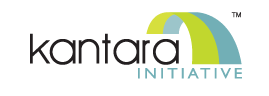 The Laws of Relationship ManagementVersion: 0.4Date: 2015-1-27Editor: Ian Glazer and Joni BrennanStatus: This document is a Kantara Initiative Draft Report, and has not yet been approved by the Identity Relationship Management WG or Leadership Council.IPR: Creative Commons Attribution-Share Alike 3.0 Unported License.Contributors:The full list of contributors can be referenced here: <INSERT IRM WG Voting Roster>Abstract:This report discusses the Laws of Relationships and in the context of Identity Relationship Management. The Laws of Relationships have been generated as a result of industry discussions inspired by the Pillars of Identity Relationship Management. Notice:This work is licensed under the Creative Commons Attribution-Share Alike 3.0 Unported License.You are free:to Share -- to copy, distribute and transmit the workto Remix -- to adapt the work.Under the Following Conditions:Attribution --- You must attribute the work in the manner specified by the author or licensor (but not in any way that suggests that they endorse you or your use of the work).Share Alike --- If you alter, transform, or build upon this work, you may distribute the resulting work only under the same, similar or a compatible license.With the understanding that:Waiver: Any of the above conditions can be waived if you get permission from the copyright holder.Public Domain: Where the work or any of its elements is in the public domain under applicable law, that status is in no way affected by the license.Other Rights: In no way are any of the following rights affected by the license:Your fair dealing or fair use rights, or other applicable copyright exceptions and limitations;The author's moral rights;Rights other persons may have either in the work itself or in how the work is used, such as publicity or privacy rights.Notice: For any reuse or distribution, you must make clear to others the license terms of this work. The best way to do this is with a link to this document.Copyright © 2014 Kantara Initiative1	The Challenge Just Ahead	31.1	Purpose and Audience	41.2	Why Develop “Laws?”	52	The Laws of Relationships	52.1	Scalable	62.2	Actionable	62.3	Immutable	62.4	Contextual	72.5	Transferable	72.5.1	Temporary	72.5.2	Permanent	72.6	Provable	82.6.1	Single-party Asserted	82.6.2	Multi-party Asserted	82.6.3	Third-party	82.7	Acknowlegeable	82.8	Revocable	92.9	Constrainable	93	Conclusion	104	References	105	Revision History	12The Challenge Just AheadThe identity and access management industry and its professionals are used to dealing with reasonable numbers of people with reasonable numbers of attributes. A classic example is employees in an enterprise setting. The enterprise has at least one authoritative source for employee identity and those identities have a few dozen attributes. Using that information, IAM systems and professionals can then begin to grant access, segregate duties, and manage user lifecycles. We have experience in handling these types of scenarios as they grow and evolve. Currently, the identity industry is primarily optimized for these scenarios. In the near future, however, the industries current optimizations will not be sufficient. Our world is becoming one dominated by an unreasonably large amount of “things.” From smartphones to connected-device laden homes to industrial sensors, the number of actors and the connections between them in the world of identity is growing at a geometric rate. Unfortunately, that growth has not been mirrored by innovation in the identity industry. The current policies, technologies and processes that govern identity management, cannot handle this changing landscape. Finally, as things and human identities start to bind to each other, we end up with an unreasonably large number of relationships among an unreasonably large numbers of people and things, each with sets of attributes. 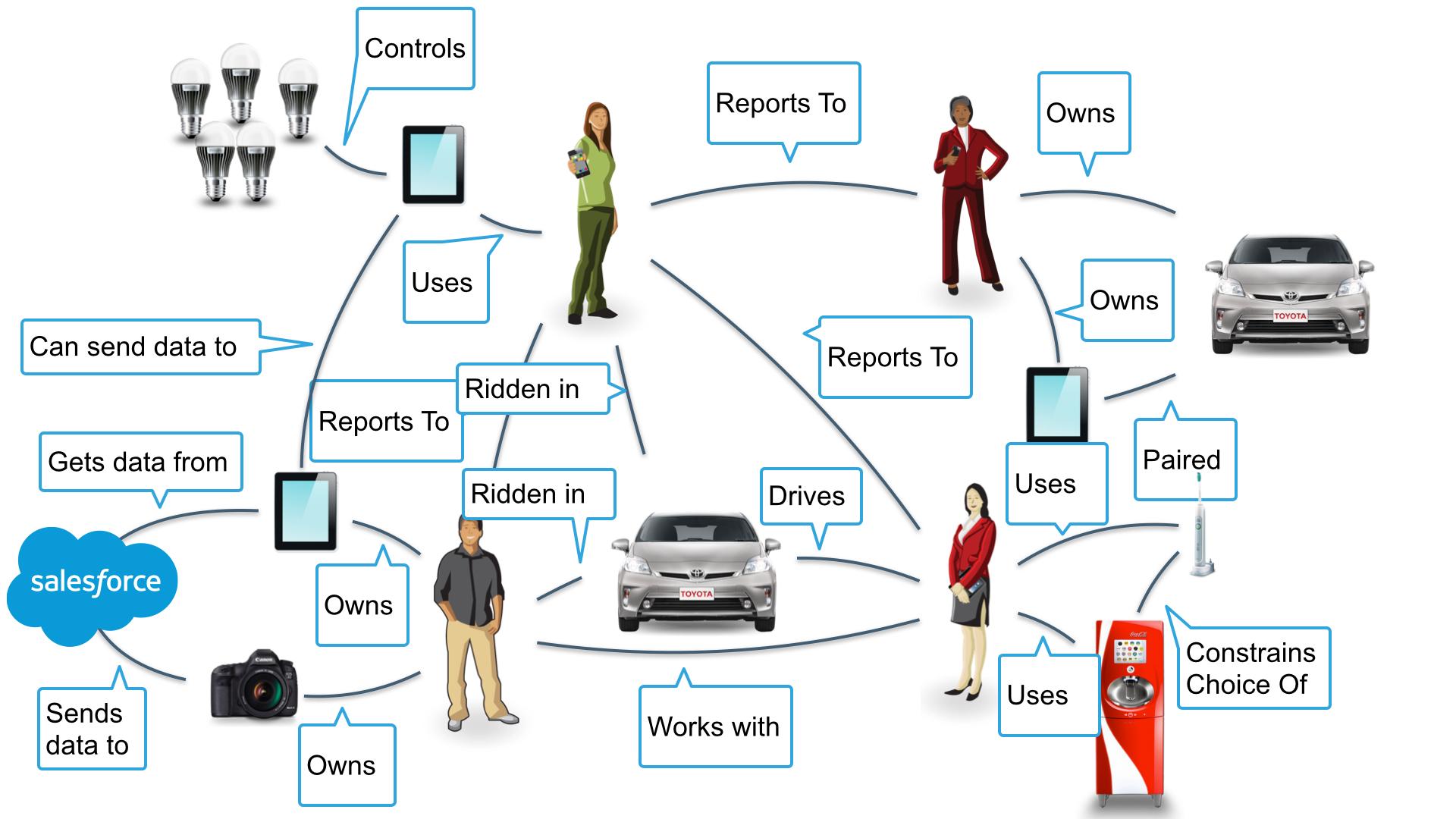 A world like the one depicted in the previous illustration is neither fantastic nor futuristic. It is the near future of our world. This Working Group posits that the identity industry’s prior knowledge, techniques, and tools are necessary but not sufficient to solve for the problems that this near future poses. We believe that additional thought and approach is required; we offer identity relationship management as an additional approach to the identity industry.Purpose and AudienceThe principles in this document specify the meaning and function of relationships as a component of digital identity services. They outline what relationships need to represent and how they need to behave to maintain the integrity, coherence and utility of identity services at Internet scale. The initial goal of the document is to serve as a conversational substrate to capture evolving concepts around Identity and Access Management (IAM). The ideal goal for the document is to inform design principles for consideration and adoption and in doing so leverage Kantara Initiative process and programs broadly applicable to any innovative IAM approaches.This document is presented as a report to the Kantara Initiative for consideration in its discussion group, work group and program efforts.The document is also intended as a public resource for:
“Traditional” identity professionals curious as to how IAM could work at Internet scale, in an inter-federated world, while serving the needs of people, “things,” groups, and organizations.Designers, engineers and authors developing new systems, protocols and standards.IT and business professionals planning and operating services within organizations and on the open market.Why Develop “Laws?”This report introduces design principles and questions meant to provoke thought and research regarding the future of Identity and Access Management in the context of the Pillars of Identity Relationship Management. In some sense referring to what follows as a set of laws captures the aspirational notion of this Working Group; we are in search of basic principles, characteristics, and natures of relationships - things that are true and consistent. This Working Group has formed not as an indulgence to our philosophical nature but to help the identity industry and its professionals to:validate project scopeinform designtest existing solutionsidentify gaps in existing architectures and deployment modelsEstablish design patterns for IRM solutionsEstimate complexity of implementing and/or migrating to an IRM solutionPropose migration roadmapsThe Laws of RelationshipsWhat follows is a point in time glimpse at Relationships and their characteristics. It is the full intent of the Identity Relationship Working Group to continue to refine and evolve the notion of Relationships and the associated characteristics. Although this report and its contributors refer to the following list as “laws,” there is some hesitance to do so. In some sense, the use of the word “laws” is meant as a reverent hearkening back to Cameron’s Laws of Identity. Lastly, these Laws are not presented on stone tablets, eternally fixed, but on still wet clay tablets yet to be baked.Finally, although the following laws describe a relationship as a connection between an individual actor and another individual actor (e.g. one person in a relationship with a single thing), the Identity Relationship Management Working Group is and will continue to be as inclusive as possible to all use cases. In this context, although the examples describe relationships between individual actors, the laws must be able to describe and inform scenarios involving groups of actors in relationships with other groups of actors.ScalableRelationships must be scalable. More specifically, the model for relationships and management of relationships must be scalable. Where identity and access management has been comfortable dealing with millions of objects each with dozens of attributes, the number of relationships traditional IAM has had to manage has been fairly low. With first mobile computing and now the Internet of Things, the number of relationships IAM systems and professionals will need to design for and manage will increase at a geometric rate. A ten million object directory will look quaint in a world of billions of “things” involved in trillions of relationships.The notion of scalability in the world of Identity Relationship Management must cover four things:ActorsAttributesRelationshipsAdministrationThe first three (actors, attributes, and relationships) are what the identity industry has grown to do well - accommodate more: more roles, more people, more systems. However the geometric increase in the number of actors and associated relationships will put a burden on existing administrative tools and techniques that the identity industry heretofore has never had to deal with. A world of relationships will require new thinking on the user experience, methods, and analogies presented to people to aid their attempt to manage their increasing complex world. ActionableRelationships must be actionable. We want relationships that are able to do something of value and, more specifically, relationships that can carry authorization data. However, relationships are not required to carry authorization data. The key is that they have the ability to do so. In a traditional IAM scenario, we pass actionable information to the back-end for a classic request-response authorization model. But in an IRM (and IoT) world we must design for situations in which there is little to no connectivity to a back-end authority or that a back-end authority simply does not exist.ImmutableRelationships can be immutable. Immutable relationships do not change. Immutable relationships may provide the ground layer for assurance in the grand scheme of Identity Access Management. Immutable relationships provide important contextual information. Immutable relationship examples might look like:This thing was made by Apple. This thing was built by Tesla.It is crucial to observe that only some relationships are immutable. Immutable relationships are found in supply chain and industrial settings. However outside of settings such as those, most relationships are not, cannot, and should not be immutable. “The future is unwritten,” as Joe Strummer said, and IRM and these Laws must not prevent the growth and transformation of relationships over time.ContextualRelationships can be contextual. More accurately stated, some relationships can be “triggered” by changes in context. Changes to conditions external to the relationship can have bearing on both how the actors in the relationship behave as well as what an external party can observe about the relationship.Consider this example scenario: Before traveling abroad, I contract with a mobile network operator (MNO) to get a SIM card that will allow my phone to work at my destination. Until the SIM card via my phone connects with and pings a cell tower the relationship is inactive. The MNO doesn’t bill me for my usage because there’s been none. Once my phone with the SIM in it activates the relationship (by connecting to a cell tower at my destination) then the relationship between me and MNO springs into action and I begin to be billed for my usage.TransferableRelationships can be transferred. A transferable relationship is one in which one party in the relationships can be substituted for another. That substitution can be done on a temporary basis or permanently.TemporaryA relationship and certain related attributes are temporarily transferred from one actor, entity, or device to another. These scenarios should be familiar for people working with delegation use cases. Example: I am a client of an organization. I might want to delegate my abilities to some one else. I may seek a lawyer to draw up a Power of Attorney agreement to delegate a specified authority from one actor to another. Alternatively I can choose to remove or revoke that delegation and the transfer of authority for the relationship goes away. PermanentA relationship and certain related attributes are permanently transferred from one actor, entity, or device to another.Example: I own a set of jet engines. I want to sell them to a client. I permanently transfer the ownership to someone else. In the real world, I would hand over the title. In the digital world, stakeholders may seek a strong cryptographically protected flow to prove the relationship transference and context. ProvableRelationships must be provable. In order to demonstrate to an external party that a collection of things and people are connected, there needs to be some mechanism to prove the existence of a relationship or set of relationships. Provability of relationships may eventually relate to concepts of Identity Assurance such as the “Levels of Assurance” OMB 04-04.Single-party AssertedA single-party relationship is asserted by a single-party. For example, I may claim to work for Joni. In the single-party asserted scenario only one of the parties in the relationship makes such a claim. In that sense, a single-party asserted relationship feels a bit like a self-issued SSL certificate.Multi-party AssertedMultiple-parties assert that the relationship exists. For example, I claim that I work for Joni and she claims that I work for her. In the multi-party asserted scenarios all participants make associated claims that back each other’s up. If I claimed to work for Joni and she says that I don’t, then in the eyes of an external observer, I may or may not work for Joni. One could imagine a resolution process much like PDP-chaining in XACML version 3.0.Third-partyThird-parties assert that the relationship exists. For example, human resources claims that I work for Joni. In this case, the external observer treats the statement from human resources as authoritative. Human resources is acting, to some extent, like an identity proofing service for the relationship - a relationship proofing service.Social networks can act as relationship proofing services and the same is true of law enforcement databases that track known associates. An area worth exploring is “what are the IoT equivalents?” Will home automation companies become the “Facebook” of our things? AcknowlegeableRelationships can be acknowledged. Participants can acknowledge that they have relationships to other actors. In this regard, the acknowledgeable characteristic of relationships feels very similar to single-party asserted relationships. A question worth asking is, “Must all parties in a relationship acknowledge they are in a relationship?” In a situation where only one party knows of the existence of the relationship, then there is an asymmetry of power. The party that knows about the relationship can exert some form of control over the other party. For example, credit bureaus acknowledge their relationship to me but do I acknowledge my relationship with them? Similarly, I acknowledge that I have a relationship with Twitter, but do I acknowledge my followers? Do my followers acknowledge a relationship with me? It is interesting to note that rewriting the first sentence of the previous paragraph to read, “relationships must be acknowledged” leads to a discussion of Vendor Relationship Management scenarios and techniques. It also leads to questions of personal sovereignty and data ecosystems.RevocableRelationships must be revocable. Identity and access management professionals understand revocation in terms of credential management. However, the common practices around data generated by relationships are less commonly understood. This concept of revocability is also related to developing legal approaches such as the Right to be Forgotten. This is the combination of asymmetry and the ability or lack of ability for a data subject to remove personally identifiable data.Consider that I mistakenly destroy my phone. It was paired to my rental car. What happens to the data the phone passed the car’s entertainment system? Should the next driver be able to see the calls I made?Another example from the Internet of Things: I install a smart thermometer in my home. It learns about my family’s preferred temperature and over time has saved us money by more efficiently managing the heating and cooling of the house. When we sell the house should the information be available to the new owner? Would I need to give the new owner my account information to the smart thermometer’s web site?Other questions that require further consideration include:Can either party revoke a relationship?If I sever a relationship should any party who was part of the relationship still have access and use of what was shared in the course of the relationship?Does this imply the idea of cascading deletes?ConstrainableRelationships must be constrainable. All behaviors and allowable actions associated with a relationship must be able to be constrained based on the desires, preferences, and even business models of the parties involved. In some cases, the constraints applied to a relationship looks like consent. For example, a person may allow her device to report its location with her explicit consent. In other cases, the constraints behave like Digital Rights Management (DRM) rather than consent. For example, a device may only function if the owner still has a valid license. It is important to note that although the Working Group believes that relationships should be constrainable, it does not yet have an answer for the question, “What happens when each party attempts to constrain a relationship in conflicting ways?”ConclusionThis report has discussed the initial development of Laws of Relationships. The Laws of Relationships have been generated as a result of industry discussions inspired by the Pillars of Identity Relationship Management. The report has visualized some early problem spaces for consideration with regard to the relationships of people, things, and entities as well as the potential effects of the summation of data generation.. This report represents an entry in to high-level strategic, policy, and technology review and research around the implications of relationships and their laws, types and axioms. This report is not conclusive but rather it is an attempt to provide a substrate for further industry development. The report asks for industry to comment and test the Laws of Relationships with regard to the following considerations:Internet of ThingsIndustrial settings (factories, planes, etc)Citizen (smart homes, sensors in public)Familial RelationshipsInsuranceHealthcareFinanceNational Identity ProgramsThis report asks industry to engage in conversation regarding the evolution of identity, and its intersection with Internet of Things (IoT) along the crucial triad of security, privacy, and usability. Further discussion and research regarding the topics discussed in this report are developing within the Kantara Initiative Identity Relationship Management Work Group. Future items the Work Group is considering investigating include:Guides that describe Identity Relationship Management within the context of different industries and different stakeholdersFormalization of the laws of relationships, an evaluation tool to determine if a system conforms to the law of relationshipsNotation system to concisely describe relationshipsMetadata language for informing participants as the constraints and allowable actions associated with a relationshipPlease join the work group to share your value and contribution to the initiative.ReferencesPillars of Identity Relationship Managementhttps://kantarainitiative.org/irmpillars/Laws of Identityhttp://msdn.microsoft.com/en-us/library/ms996456.aspxRight to be Forgottenhttp://ec.europa.eu/justice/data-protection/files/factsheets/factsheet_data_protection_en.pdfKantara Initiative Identity Relationship Management Work Grouphttps://kantarainitiative.org/groups/irm/NIST Privacy Engineeringhttp://csrc.nist.gov/projects/privacy_engineering/index.htmlOMB 04-04http://www.whitehouse.gov/omb/memoranda/fy04/m04-04.pdfLaws of Relationships (A Work In Progress) Presentationhttps://www.youtube.com/watch?v=25Pk0TKf2CcRevision Historyv1 - Editing sprint closed October 21 2014v2 – Editing sprint closed December 12 2014v3 – Editing sprint closed January 11 2014v4 – Editing sprint closed January 21 2015Copyright Kantara Initiative 2014IPR: Creative Commons Share-Alike Attribution This document is open for comments. To be an editor please notify the WG Lead Editor - Ian GlazerTo contribute substantially to the document you must join the IRM WG.